Faculty Senate Meeting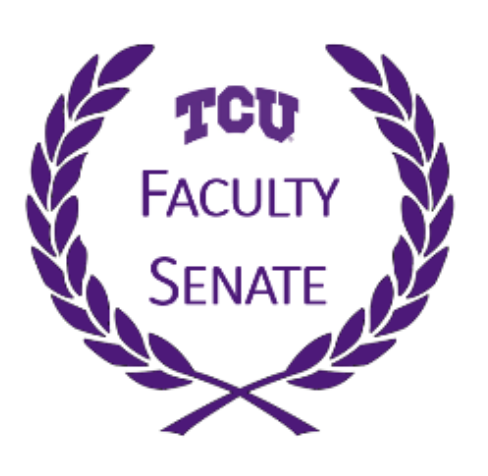 Thursday, October 7, 20213:30 – 5:00 PMVia Zoomhttps://tcu.zoom.us/j/95540708880Passcode: 292974AgendaItemPresenterMinEnd TimeCall to OrderJoddy Murray23:32 PMApproval of the MinutesJoddy Murray23:34 PMRemarks from the Chancellor Chancellor Boschini53:39 PMRemarks from the ProvostProvost Dahlberg123:51 PMRemarks from Governance GroupVanessa Bryan Roberts, Staff AssemblyLau’Rent Honeycutt, SGA President94:00 PMPresentation, Director of Emergency MgmtSean Taylor254:25 PMPresentation, Rank of InstructorCurt Rode, Danyelle Ackall104:35 PMPresentation, SACSCOC QEP CommitteeDean Frank Hernandez & Dr. Claire Sanders204:55 PMClosing Remarks and AdjournmentJoddy Murray55:00 PM